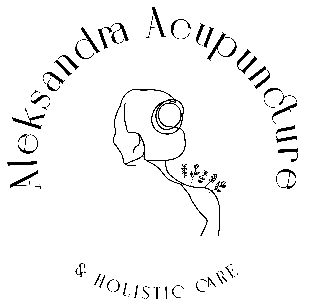 INTAKE QUESTIONNAIREPLEASE NOTE: Certain acupuncture points are contradicted during pregnancy, therefore the patient must take this into consideration during their treatment (if they are pregnant or are planning a pregnancy). It is the responsibility of the patient to communicate this to the therapist.On your first visit, you should bring your medical insurance card with you.It is recommended not to have a treatment on an empty stomach.Wear comfortable clothing.Cancellation policy: at least 24 hours in advance, by phone, otherwise you will be charged for the appointment.Please make sure to check your spam mailbox in case you receive no reply from me within two working days.Please send this form at least 1 day prior to your visit via email to bojaleksandra@gmail.comTHANK YOU!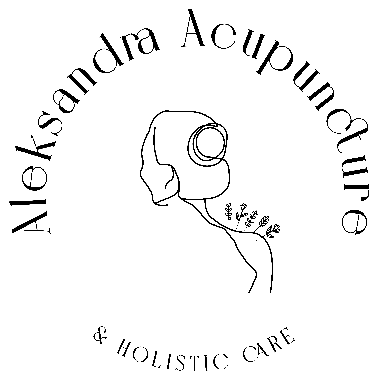 PRIVACY STATEMENTFor a good treatment it is necessary that I, as your treating acupuncturist, prepare a file. This is also a statutory duty imposed by the Medical Treatment Contracts Act (WGBO). Your file contains notes about your state of health and data about the examinations and treatments performed.Also, what may be included in the file are data that are necessary for your treatment and that, after your explicit consent, I have requested from another care provider, for example from the general practitioner.At Aleksandra Acupuncture & Holistic care I do my best to ensure your privacy. This means, among other things, that I:• handle your personal and medical data carefully,• ensure that unauthorized persons do not have access to your data (double-authentication software).As your treating acupuncturist I have sole access to the data in your file.I have a legal duty of confidentiality (professional secrecy).The data from your file can also be used for the following purposes:• To inform other health care providers, for example if the treatment has been completed or if a referral to another therapist has been made. This only happens with your explicit permission.• For use for observation, during my absence.• For the anonymized use during peer review.• A small part of the data from your file is used for the financial administration, so that I, or my administrator can draw up an invoice.If I want to use your data for another reason, I will first inform you and ask your permission explicitly.You are free to withdraw consent at any given time.PRIVATE DATA ON THE INVOICEThe invoice you receive contains the information requested by the health insurer, so that you can declare this bill to your health insurer:your name, address and place of residenceyour customer number and / or your date of birth the date of treatmenta short description of the treatment, for example '24104 Treatment acupuncture'Date and signature:	_____________________________________________Name: Name: Date of birth: Date of birth: Relationship status, children:  Relationship status, children:  Occupation:AddressMobileEmailYour insurance provider and insurance numberYour MAIN COMPLAINT(S) and how long do you have these problems?Do you know what could be the cause?What treatment did/do you get for your problem(s)? Did you have any medical exams related?A history of other illness, surgery, injury, trauma etc.?Are you taking any medications?How is the health of your parents?How is your appetite? -How many meals per day do you have?-Do you think your diet is healthy? -Do you have any special diet?-Any restrictions? Food allergies?-How many meals per day do you have?-Do you think your diet is healthy? -Do you have any special diet?-Any restrictions? Food allergies?-How many meals per day do you have?-Do you think your diet is healthy? -Do you have any special diet?-Any restrictions? Food allergies?Do you often feel thirsty?-Do you drink enough water?-Do you prefer cold or warm, hot beverages?-How many cups of coffee, green/black tea do you drink per day?-Are you thirsty in the night?-Do you drink enough water?-Do you prefer cold or warm, hot beverages?-How many cups of coffee, green/black tea do you drink per day?-Are you thirsty in the night?-Do you drink enough water?-Do you prefer cold or warm, hot beverages?-How many cups of coffee, green/black tea do you drink per day?-Are you thirsty in the night?Taste - cravingsSweet / Salty / Sour / Bitter / SpicySweet / Salty / Sour / Bitter / SpicySweet / Salty / Sour / Bitter / SpicyBowel movement:-is it regular?-are stools more loose, unformed or hard, constipated?-is it regular?-are stools more loose, unformed or hard, constipated?-is it regular?-are stools more loose, unformed or hard, constipated?Urination: -is it frequent?-what color is it: more clear or dark, turbid?-is the quantity more scanty or copious? -do you need to urinate in the night? -is it frequent?-what color is it: more clear or dark, turbid?-is the quantity more scanty or copious? -do you need to urinate in the night? -is it frequent?-what color is it: more clear or dark, turbid?-is the quantity more scanty or copious? -do you need to urinate in the night?Feeling of temperature-Are you prone to feeling more cold or warm/hot? -Do you like to wear many layers?-Are you sensitive to temperature change?-Are you prone to feeling more cold or warm/hot? -Do you like to wear many layers?-Are you sensitive to temperature change?-Are you prone to feeling more cold or warm/hot? -Do you like to wear many layers?-Are you sensitive to temperature change?Do you sleep well?-When do you usually go to bed?-How many hours do you usually sleep?-Do you think you have a quality sleep? -When you wake up in the morning do you feel refreshed?-Do you have troubles falling asleep?-Are you waking up in the night? -When do you usually go to bed?-How many hours do you usually sleep?-Do you think you have a quality sleep? -When you wake up in the morning do you feel refreshed?-Do you have troubles falling asleep?-Are you waking up in the night? -When do you usually go to bed?-How many hours do you usually sleep?-Do you think you have a quality sleep? -When you wake up in the morning do you feel refreshed?-Do you have troubles falling asleep?-Are you waking up in the night? Energy levels − between 1 and 10?-Do you often feel tired “without a reason”?-Do you feel that you work too much?-Do you have enough time for yourself?-Are you satisfied with your lifestyle?-After moving, do you feel more energy or less?− between 1 and 10?-Do you often feel tired “without a reason”?-Do you feel that you work too much?-Do you have enough time for yourself?-Are you satisfied with your lifestyle?-After moving, do you feel more energy or less?− between 1 and 10?-Do you often feel tired “without a reason”?-Do you feel that you work too much?-Do you have enough time for yourself?-Are you satisfied with your lifestyle?-After moving, do you feel more energy or less?Stress Level − between 1 and 10?-How are you dealing with stress?− between 1 and 10?-How are you dealing with stress?− between 1 and 10?-How are you dealing with stress?- Do you smoke?- Do you drink alcohol excessively?EmotionsWhich of the following emotions (or some other) are prevalent in you:Anxiety / FearAnger, Frustration DepressionWorry Irritability SadnessOverthinkingOverjoy/excitement-Are you good at expressing your emotions?Which of the following emotions (or some other) are prevalent in you:Anxiety / FearAnger, Frustration DepressionWorry Irritability SadnessOverthinkingOverjoy/excitement-Are you good at expressing your emotions?Which of the following emotions (or some other) are prevalent in you:Anxiety / FearAnger, Frustration DepressionWorry Irritability SadnessOverthinkingOverjoy/excitement-Are you good at expressing your emotions?Exercise-No Exercise-Mild Exercise (active increase in heart rate more than 2 times a week)-Moderate Exercise (Less than 4x week for at least 30 minutes) -Intensive Exercise (4 or more times a week for more than 30 minutes)What kind?-No Exercise-Mild Exercise (active increase in heart rate more than 2 times a week)-Moderate Exercise (Less than 4x week for at least 30 minutes) -Intensive Exercise (4 or more times a week for more than 30 minutes)What kind?-No Exercise-Mild Exercise (active increase in heart rate more than 2 times a week)-Moderate Exercise (Less than 4x week for at least 30 minutes) -Intensive Exercise (4 or more times a week for more than 30 minutes)What kind?How are your memory and concentration?If you are menstruating:- When did you get your 1st menstruation?- Is your menstruation regular/irregular/stopped? - How many days? - Heavy/scanty bleeding? -Dark or light in color? -Blood clots?-PMS?- Period pains/cramps:-Vaginal discharge: If yes, please indicate color, odour, amount etc.  - Any previous gynaecological diseases or operations?-History of pregnancy: -Miscarriage:-Method of contraception:- When did you get your 1st menstruation?- Is your menstruation regular/irregular/stopped? - How many days? - Heavy/scanty bleeding? -Dark or light in color? -Blood clots?-PMS?- Period pains/cramps:-Vaginal discharge: If yes, please indicate color, odour, amount etc.  - Any previous gynaecological diseases or operations?-History of pregnancy: -Miscarriage:-Method of contraception:- When did you get your 1st menstruation?- Is your menstruation regular/irregular/stopped? - How many days? - Heavy/scanty bleeding? -Dark or light in color? -Blood clots?-PMS?- Period pains/cramps:-Vaginal discharge: If yes, please indicate color, odour, amount etc.  - Any previous gynaecological diseases or operations?-History of pregnancy: -Miscarriage:-Method of contraception:If you are a female: Are you pregnant?Do you have a pacemaker?Please add here anything that you feel is important for me to know